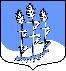 СОВЕТ ДЕПУТАТОВ                             муниципального образования Гостицкое сельское поселение Сланцевского муниципального района Ленинградской области(четвёртого созыва)РЕШЕНИЕ30.11.2022                                                                                                      № 206О внесении изменений и дополнений  в устав Гостицкого сельского поселения Сланцевского муниципального района Ленинградской областиВ целях приведения устава Гостицкого сельского поселения Сланцевского муниципального района Ленинградской области, в соответствие с действующим законодательством Российской Федерации, руководствуясь статьями 35 и 44 Федерального закона Российской Федерации от 06.10.2003 № 131-ФЗ «Об общих принципах организации местного самоуправления в Российской Федерации», на основании Федерального закона «О внесении изменений в Федеральный закон «Об искусственных земельных участках, созданных на водных объектах, находящихся в федеральной собственности, и о внесении изменений в отдельные законодательные акты Российской Федерации» и отдельные законодательные акты Российской Федерации» от 30.12.2021 № 492-ФЗ, Закона Ленинградской области от 10 октября 2022 года № 109-оз «О внесении изменений в статью 2 областного закона «Об особенностях формирования органов местного самоуправления муниципальных образований Ленинградской области» и учитывая результаты публичных слушаний по проекту данного решения, совет депутатов Гостицкого сельского поселения Сланцевского муниципального района Ленинградской области РЕШИЛ:1. Внести следующие изменения и дополнения в устав Гостицкого сельского поселения Сланцевского муниципального района Ленинградской области:	1.1. Пункт 9 статьи 18 изменить и читать в следующей редакции:«9. Первое заседание совета депутатов муниципального образования открывает и ведет до избрания главы муниципального образования старейший по возрасту депутат из числа депутатов, присутствующих на заседании совета депутатов.».1.2. Подпункт 24 пункта 4 статьи 3 изменить и читать его в следующей редакции:«24) обеспечение выполнения работ, необходимых для создания искусственных земельных участков для нужд поселения в соответствии с федеральным законом;»1.3. Статью 36 «Официальное опубликование (обнародование) муниципальных правовых актов, соглашений» изменить и читать ее в следующей редакции:«1. Официальным опубликованием муниципального правового акта или соглашения, заключенного между органами местного самоуправления, считается первая публикация его полного текста в официальном периодическом печатном издании, распространяемом в муниципальном образовании Гостицкое сельское поселение Сланцевского муниципального района Ленинградской области.Официальными периодическими печатными изданиями, распространяемыми в муниципальном образовании Гостицкое сельское поселение Сланцевского муниципального района Ленинградской области, являются газета «Знамя труда», а также официальное приложение к газете «Знамя труда».Наименование печатного издания, в котором публикуется муниципальный правовой акт, определяется советом депутатов поселения.Датой опубликования муниципального правового акта является дата выхода номера официального периодического печатного издания, содержащего его публикацию.Для официального опубликования (обнародования) муниципальных правовых актов и соглашений органы местного самоуправления вправе также использовать сетевое издание. В случае опубликования (размещения) полного текста муниципального правового акта в официальном сетевом издании объемные графические и табличные приложения к нему в печатном издании могут не приводиться.Порядок опубликования (обнародования) муниципальных правовых актов, соглашений, заключаемых между органами местного самоуправления, устанавливается настоящим уставом и должен обеспечивать возможность ознакомления с ними граждан, за исключением муниципальных правовых актов или их отдельных положений, содержащих сведения, распространение которых ограничено федеральным законом.2. Использование сетевого средства массовой информации в качестве единственного или альтернативного источника официального опубликования (обнародования) муниципальных правовых актов не допускается.3. Официальным сайтом органов местного самоуправления муниципального образования Гостицкое сельское поселение Сланцевского муниципального района Ленинградской области в информационно-телекоммуникационной сети «Интернет» для опубликования (обнародования) муниципальных правовых актов органов местного самоуправления и информирования населения является сайт администрации поселения http://www.adm-gostici.ru/.4. Официальным обнародованием муниципальных правовых актов является доведение их содержания до населения посредством их размещения для ознакомления граждан:1) на официальном сайте администрации Гостицкого сельского поселения в информационно-телекоммуникационной сети «Интернет» http://www.adm-gostici.ru/;2) на официальных сайтах соответствующих органов местного самоуправления или должностных лиц местного самоуправления поселения в информационно-телекоммуникационной сети «Интернет».3) на информационных стендах на территории муниципального образования Гостицкое сельское поселение Сланцевского муниципального района Ленинградской области.5. В качестве дополнительного источника официального обнародования устава муниципального образования Гостицкое сельское поселение и решений совета депутатов Гостицкого сельского поселения о внесении в него изменений используется также электронное (сетевое) средство массовой информации – портал Минюста России в информационно-телекоммуникационной сети «Интернет» «Нормативные правовые акты в Российской Федерации» ( http://pravo-minjust.ru , http://право-минюст.рф ) (Эл № ФС77-72471 от 05.03.2018).».2. Направить настоящее решение в  Главное управление Минюста России по Санкт-Петербургу и Ленинградской области в порядке, предусмотренном Федеральным законом от 21.07.2005 №97-ФЗ «О государственной регистрации уставов муниципальных образований», для государственной регистрации.3. Опубликовать настоящее решение в приложении к газете «Знамя труда» и разместить на официальном сайте муниципального образования Гостицкое сельское поселение Сланцевского муниципального района Ленинградской области в информационно-телекоммуникационной сети интернет (www.adm-gostici.ru) после государственной регистрации.4. Настоящее решение вступает в силу на следующий день после дня его официального  опубликования в приложении к газете «Знамя труда».5. Контроль за исполнением настоящего решения возложить на главу муниципального образования Гостицкое сельское поселение Сланцевского муниципального района Ленинградской области.Глава Гостицкого сельского поселенияСланцевского муниципального районаЛенинградской области                                                                         А.В. Ильин